на №____                                                                          «     »  ____    2018г. № ____Информацияо характере обращений граждан в адресглавы администрации МО «Шовгеновский район»за  9 месяцев 2018 года.Администрацией муниципального образования Шовгеновский район ведется постоянная работа с предложениями, заявлениями и жалобами граждан. Вопросы совершенствования форм и методов работы с обращениями граждан занимают важное место в ее деятельности. Работа с обращениями расценивается как одна из приоритетных государственных функций. Обращения рассматриваются в порядке, предусмотренном Федеральным законом от 02 мая 2006 года № 59-ФЗ «О порядке рассмотрения обращений граждан Российской Федерации». Федеральным законом от 09.02.2009 года №8-ФЗ «Об обеспечении доступа к информации о деятельности государственных органов и органов местного самоуправления».   Обращения граждан в администрацию МО «Шовгеновский район» поступают в виде заявлений, писем, корреспонденции электронной почты, а также в устной форме на личном приеме главы района.  Закон определяет сроки рассмотрения обращений граждан. Срок рассмотрения не должен превышать 30 дней.  -Все обращения граждан, поступившие в администрацию района, регистрируются, обрабатываются, исполняются и контролируются. По всем обращениям граждан своевременно направляются ответы, даются разъяснения по существу поставленных вопросов. Ни одно обращение не остается без внимания.    -В администрации района круглосуточно работает Единая дежурно-диспетчерская служба (ЕДДС), на которую возложена координация действий всех служб при возникновении аварийных ситуаций. Телефон ЕДДС доведен до сведения населения через СМИ. Круглосуточно каждый житель района имеет возможность получить помощь или необходимую информацию.-----Обращения являются зеркалом социальных настроений и источником сведений, по результатам проверок которых органами местного самоуправления принимаются соответствующие меры реагирования.-----В целях улучшения разъяснительной работы с населением, снижения количества обращений граждан в вышестоящие инстанции и уменьшения уровня низкой правовой грамотности, а так же контроля за полнотой и достоверностью ответов специалистами, главой администрации района принимаются меры по устранению причин обоснованных жалоб, своевременному и качественному их рассмотрению.            За указанный период в администрацию МО «Шовгеновский район» поступило    189 обращений по различным вопросам.В целом, тематика обращений граждан различна: вопросы оказания материальной помощи, земельный  вопрос, жилищные вопросы (постановка на учет жилищной комиссии в качестве нуждающегося в жилищных помещениях, включение несовершеннолетних детей в состав семьи) и другие вопросы.По жилищным вопросам  за отчетный период зарегистрировано 80 обращений. Из них: по 42  обращениям -  вопрос решен положительно; 38- даны письменные разъяснения.По вопросу оказания материальной помощи  за 9 месяцев  2018  года обратились- 36 граждан.  Из них: по 24 обращениям - вопрос решен положительно, 9-даны разъяснения, 3- отказ, не предоставлен необходимый пакет документов, заявитель умер(приложено свидетельство о смерти).Кроме вышеперечисленных, рассматривались  вопросы:- об изменении изучения иностранного языка с немецкого на английский язык-      1, даны разъяснения;- об увеличении размера дополнительного материального обеспечения за особые заслуги перед РА -1, даны разъяснения;- о разрешении продления срока договора -1, даны разъяснения;- земельный - 22, из них по 20-даны  разъяснения, 2 – на стадии рассмотрения;- по подвозу больных диализом -1, даны разъяснения;- по вопросу увольнения -1, даны разъяснения;- о восстановлении на должность директора МБОУ СОШ №8-1, даны письменные разъяснения;-   газификация -7, даны письменные и устные разъяснения;- о получении компенсационных выплат- 1,даны разъяснения;-  освещение улиц-2, из них по 1-даны разъяснения,1-на стадии рассмотрения;- по теневым навесам дет. сада  «Насып»-1, даны разъяснения;- по вопросам ЖКХ -4, из них по 3 –даны разъяснения, 1-на стадии рассмотрения;-  об аренде здания -1, даны разъяснения;-  по заработной плате – 1, даны разъяснения;-  о депортации супруга -1, даны разъяснения;-  об открытии автомойки -1, даны разъяснения;-  о нарушениях со стороны почтальона -1, даны разъяснения;-  о факте мошенничества -1, даны письменные разъяснения;-  о лишении родительских прав-1, даны письменные разъяснения;-  о конфликтной ситуации в школе-1, даны письменные разъяснения;-  по трудоустройству -11, из них по 10-даны разъяснения, 1-решен положительно;- по экологии-3, из них по 2-даны письменные разъяснения,1-на стадии рассмотрения;- о конституционном праве пользоваться родным языком-1, даны письменные разъяснения;- о деятельности исполнительно- распорядительных органов местного самоуправления и его руководителей-1, даны письменные разъяснения;- о проведенных ремонтных работах в школах и садах -1, даны письменные разъяснения;- завершение строительство ФАПа в х. Веселый,-2, даны письменные разъяснения;- завершение строительства ООШ в х. Хапачев-2, даны письменные разъяснения;- водоснабжение в х. Чернышев-1, даны письменные разъяснения.Однако, по ряду объективных причин не всегда возможно положительное решение вопросов, некоторым заявителям отказано в решении их обращений, что обусловлено нормами действующего законодательства.Одной из главных задач при организации работы с обращениями граждан является принятие мер по недопущению фактов нарушения сроков рассмотрения обращений, усиление требовательности к исполнителям и ответственность всех должностных лиц за соблюдением порядка рассмотрения обращений и подготовки ответов.С января 2014 года в администрации МО «Шовгеновский район» ведется работа с обращениями граждан по заполнению формы отчета о результатах рассмотрения обращений граждан, адресованных Президенту Российской Федерации, и принятых по ним мерах в разделе «Результаты рассмотрения обращений» на портале ССТУ.РФ.  В районной газете «Заря» публикуются сведения  о характере обращений граждан в адрес главы администрации МО «Шовгеновский район», также информация размещается на официальном сайте администрации ежеквартально.Главный  специалист по контролю администрации                                   С.Г. КиковаРЕСПУБЛИКА АДЫГЕЯАдминистрациямуниципального образования«Шовгеновский район»385440, а. Хакуринохабль,ул. Шовгенова, 9тел:87773 9-21-74, факс 9-21-74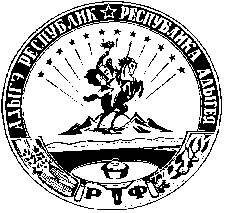 АДЫГЭ РЕСПУБЛИКМуниципальнэ образованиеу«Шэуджэн район»иадминистрацие385440, къ. Хьакурынэхьабл,ур. Шэуджэным ыцI, 9e-mail:shovadm@mail.ru